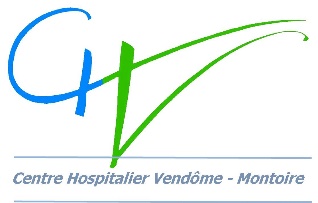 Le Centre Hospitalier de Vendôme-MontoireRecruteA temps complet ou à temps partiel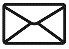 